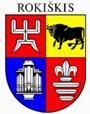 ROKIŠKIO RAJONO SAVIVALDYBĖS TARYBASPRENDIMASDĖL ROKIŠKIO RAJONO SAVIVALDYBĖS TARYBOS  2018 M. RUGSĖJO 28 D. SPRENDIMO  NR. TS-219 „ DĖL DIDŽIAUSIO LEISTINO DARBUOTOJŲ PAREIGYBIŲ SKAIČIAUS PATVIRTINIMO ROKIŠKIO RAJONO SAVIVALDYBĖS BIUDŽETINĖSE ĮSTAIGOSE“ DALINIO PAKEITIMO2020 m. gruodžio 23 d. Nr. TS-Rokiškis	Vadovaudamasi Lietuvos Respublikos vietos savivaldos įstatymo 16 straipsnio 2 dalies 21 punktu, 18 straipsnio 1 dalimi, Lietuvos Respublikos biudžetinių įstaigų įstatymo 4 straipsnio 1 ir 2 dalimis, 3 dalies 7 punktu ir 4 dalimi, Rokiškio rajono savivaldybės taryba n u s p r e n d ž i a:          1.Iš dalies pakeisti Rokiškio rajono savivaldybės tarybos 2018 m. rugsėjo 28 d. sprendimo TS-219 „Dėl didžiausio leistino darbuotojų pareigybių skaičiaus patvirtinimo Rokiškio rajono savivaldybės biudžetinėse įstaigose“ priedą ir išdėstyti jį nauja redakcija (priedas).	Sprendimas per vieną mėnesį gali būti skundžiamas Regionų apygardos administraciniam teismui, skundą (prašymą) paduodant bet kuriuose šio teismo rūmuose, Lietuvos Respublikos administracinių bylų teisenos įstatymo nustatyta tvarka.Savivaldybės meras    				Ramūnas GodeliauskasReda DūdienėRokiškio rajono savivaldybės tarybos 2020 m. gruodžio 23 d. sprendimo Nr. TS-priedas_______________________Rokiškio rajono savivaldybės tarybaiSPRENDIMO PROJEKTO DĖL ROKIŠKIO RAJONO SAVIVALDYBĖS TARYBOS 2018M. RUGSĖJO 28 D. SPRENDIMO NR. TS-219 „DIDŽIAUSIO LEISTINO DARBUOTOJŲ PAREIGYBIŲ SKAIČIAUS PATVIRTINIMO ROKIŠKIO RAJONO SAVIVALDYBĖS BIUDŽETINĖSE ĮSTAIGOSE“ DALINIO PAKEITIMO  AIŠKINAMASIS RAŠTASParengto teisės akto projekto tikslas ir uždaviniai.Projekto tikslas – patikslinti didžiausią leistiną darbuotojų skaičių Rokiškio rajono biudžetinėse įstaigose.Šiuo metu esantis teisinis reglamentavimas .Sprendimo projektas yra parengtas vadovaujantis  Lietuvos Respublikos vietos savivaldos įstatymo 16 straipsnio 2 dalies 21 punktu, 18 straipsnio 1 dalimi, Lietuvos Respublikos biudžetinių įstaigų įstatymo 4 straipsnio 1 ir 2 dalimis, 3 dalies 7 punktu ir 4 dalimi.Sprendimo projekto esmė. Bendras didžiausias leistinas darbuotojų pareigybių (etatų) skaičius Rokiškio rajono savivaldybės biudžetinėse įstaigose didėja 2,9  pareigybėmis  ir sudaro 1427,31 pareigybės.                Pareigybių skaičius  daugiausiai keičiasi dėl Rokiškio socialinės paramos centro (toliau- Centras) veiklos pokyčių:                    - perdavus J.Tumo-Vaižganto mokyklos bendrabučio patalpas  Centrui, į jas bus perkeliamas Socialinių įgūdžių ugdymo ir palaikymo dienos  centras jaunuoliams.  J.Tumo-Vaižganto mokyklos bendrabučio 8 pareigybės perkeliamos į Centrą. J.Tumo-Vaižganto mokyklos bendrabučio visos pareigybės - 8,5 yra  naikinamos.                     - Centro padalinio  Globos centro funkcijos perduodamos Obelių socialinių paslaugų namams, atitinkamai  4 etatai  perkeliami į Obelių socialinių paslaugų centrą;                     - Rokiškio rajono savivaldybės administracijos vykdomo  projekto “Kompleksinių paslaugų teikimas Rokiškio rajone“ partneriui Rokiškio socialinės paramos centrui (projekto įgyvendinimo laikotarpiui) reikalinga  padidinti didžiausią leistiną darbuotojų skaičių 2,4 pareigybės. Šios pareigybės pilnai išlaikomos iš projekto lėšų, savivaldybės lėšų neprireiks.                      - Obelių gimnazijai atstatoma  1  pareigybė (psichologo ir mokytojo padėjėjo) .Galimos pasekmės, priėmus siūlomą tarybos sprendimo projektą:Teigiamos: Įvykdžius struktūrinius pertvarkymus, J. Tumo-Vaižganto bendrabučio patalpose bus teikiamos kokybiškesnės paslaugos neįgaliesiems jaunuoliams dienos centre. Globos centro funkcijas perdavus Obelių socialinių paslaugų namams, bus užtikrintos socialinės šeimoms ir jų vaikams.  Rokiškio socialinės paramos centro  Šeimos ir gerovė padalinys bus perkeltas į patalpas, esančias Vytauto g. 25, Rokiškio m. padalinio darbuotojams bus suteiktos patalpos atitinkančios darbų saugos reikalavimus.Atsilaisvinus lėšoms, kurios iki šiol buvo mokamos už patalpų nuomą, jas  bus galima panaudoti plečiant socialines paslaugas rajono gyventojams. neigiamos: nėra	Finansavimo šaltiniai ir lėšų poreikis: papildomų lėšų nereiks.	Suderinamumas su Lietuvos Respublikos galiojančiais teisės norminiais aktais. Projektas neprieštarauja galiojantiems teisės aktams.	Antikorupcinis vertinimas. Teisės akte nenumatoma reguliuoti visuomeninių santykių, susijusių su LR korupcijos prevencijos įstatymo 8 straipsnio 1 dalyje numatytais veiksniais, todėl teisės aktas nevertintinas antikorupciniu požiūriu.Finansų skyriaus vedėja					Reda DūdienėROKIŠKIO RAJONO SAVIVALDYBĖS BIUDŽETINIŲ ĮSTAIGŲ DIDŽIAUSIAS LEISTINAS DARBUOTOJŲ PAREIGYBIŲ (ETATŲ) SKAIČIUSEil.Nr.Įstaigos pavadinimasDidžiausias leistinas pareigybių ( etatų) skaičiusDidžiausias leistinas pareigybių ( etatų) skaičiusDidžiausias leistinas pareigybių ( etatų) skaičiusEil.Nr.Įstaigos pavadinimasIš visoIš to skaičiausIš to skaičiausEil.Nr.Įstaigos pavadinimasIš visokiti  darbuotojaimokytojai(bendrojo ir neformaliojo  ugdymo  įstaigose) 1Lopšelis-darželis ,,Nykštukas“33,9533,952Lopšelis-darželis ,,Pumpurėlis“55,455,43Juodupės lopšelis-darželis25,2525,254Kamajų Antano Strazdo gimnazijos ikimokyklinio ugdymo skyrius13,5513,555Mokykla-darželis ,,Ąžuoliukas“40,6835,894,796Obelių gimnazijos ikimokyklinio ugdymo skyrius17,9517,957Mokyklos-darželio „Ąžuoliukas“Kavoliškio skyrius20,1316,813,328Lopšelis-darželis ,,Varpelis“58,6358,639Senamiesčio progimnazija53,7528,0625,6910Senamiesčio progimnazijos Laibgalių ikimokyklinio ir pradinio ugdymo skyrius 7,717,7111Panemunėlio mokykla-daugiafunkcis centras24,3822,182,212Kamajų Antano Strazdo gimnazija49,6628,720,9613Kamajų Antano Strazdo gimnazijos Jūžintų skyrius34,8921,5113,3814Suaugusiųjų ir jaunimo mokymo centras18,538,510,0315Juozo Tumo-Vaižganto gimnazija127,1578,848,3516Obelių gimnazija47,0426,620,4417Juozo Tūbelio progimnazija (1 pareigybė- projekto įgyvendinimo laikotarpiui)89,9547,7542,218Pandėlio gimnazija60,3838,521,8819Juodupės gimnazija53,963221,9620R.Lymano muzikos mokykla31,261021,2621R.Lymano muzikos mokyklos choreografijos skyrius10,253,25722Pandėlio universalus daugiafunkcis centras24,2120,313,923Juodupės gimnazijos neformaliojo švietimo skyrius2,530,52,0324Kamajų gimnazijos neformaliojo švietimo skyrius3,110,52,6125Obelių gimnazijos neformaliojo  švietimo skyrius3,50,53,026Švietimo centras (1 pareigybė- projektų įgyvendinimo laikotarpiui)7,57,527Pedagoginė psichologinė tarnyba 9,59,528Jaunimo centras (1,1 pareigybės- projekto įgyvendinimo laikotarpiui)17,8515,352,529Priešgaisrinė tarnyba878730Kultūros centras                  29 2931Krašto muziejus38,538,532Juozo  Keliuočio viešoji biblioteka63,7563,7533Kūno kultūros ir sporto centras27,2517,251034Socialinės paramos centras ( 3,4 pareigybės- projektų įgyvendinimo laikotarpiu)110,3110,335Visuomenės sveikatos biuras (11,1 pareigybės – iš pajamų už teikiamas paslaugas)24,324,336Turizmo ir tradicinių amatų informacijos ir koordinavimo centras 7,0 7,037Rokiškio pagrindinė mokykla30,3121,129,1938Rokiškio baseinas181839Obelių socialinių paslaugų namai49,2549,25 40Iš viso 1427,311130,62296,69Eil.Nr.Įstaigos pavadinimasDidžiausias leistinas pareigybių ( etatų) skaičiusDidžiausias leistinas pareigybių ( etatų) skaičiusDidžiausias leistinas pareigybių ( etatų) skaičiusEil.Nr.Įstaigos pavadinimasIš visoIš to skaičiausIš to skaičiausEil.Nr.Įstaigos pavadinimasIš visokiti  darbuotojaimokytojai(bendrojo ir neformaliojo  ugdymo  įstaigose) 16Juozo Tumo-Vaižganto gimnazijos bendrabutis8,58,536Rokiškio socialinės paramos centras   (1  3,4 pareigybės- projektų įgyvendinimo laikotarpiui)103,9 110,3103,9  110,341Obelių socialinių paslaugų namai45,25  49,2545,25 49,2516Obelių gimnazija46,04 47,04      25,6  26,620,44Iš viso1424,41 1427,311127,72 1130,62296,69